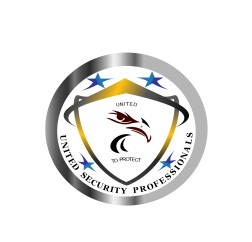 UNITED SECURITY PROFESSIONALSLOCAL #1                                                                         P.O. BOX 1015MONTICELLO, MN 55362                         Chuck Schauss                                                                                                                                                                                             Janelle TabattPresident                                                                                                                                                                                                          Secretary